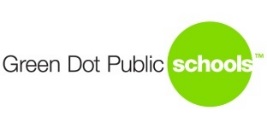 Release and Consent AgreementThis Release and Consent Agreement (“Agreement”) is granted by the following Individual, or the Individual’s parent or legal guardian if the Individual is less than eighteen (18) years old (“Grantor”), effective as of the date signed below by Grantor (“Effective Date”), to Green Dot Public Schools (“Green Dot”), a California nonprofit corporation located at 1149 South Hill Street, Suite 600, Los Angeles, CA 90015.  Grantor hereby agrees to the following terms of release and consent:Grantor acknowledges and agrees that Green Dot may use the below-identified materials, “Individual Materials,” in connection with the publication and/or distribution of materials, in various media, regarding and/or promoting Green Dot and its activities, operations, or accomplishments.Video or film materials incorporating the Individual’s name, image, likeness, voice, and/or spoken or written words.Photographic materials incorporating the Individual’s name and/or image.Printed materials incorporating the Individual’s name, likeness, and/or image.Telephonic or other recorded, electronic, or digital materials incorporating the Individual’s name, voice, and/or spoken or written words.Internet-based or other electronic or digital materials incorporating the Individual’s name, image, likeness, voice, and/or spoken or written words.Upon the Effective Date, Grantor acknowledges and agrees that Green Dot and any of its subsidiaries, affiliates, representatives, or agents shall have the right to reproduce, publish, broadcast or otherwise use, throughout the world, in any medium (including, without limitation, print, radio, television, Internet, or other online or electronic media), Individual Materials, or any portion or derivation thereof, in connection with the discussion or promotion of Green Dot or any aspect of Green Dot.  Such right shall include the right to reproduce the Individual Materials, in whole or in part, and the right to create derivative works based upon the Individual Materials.  All materials prepared by Green Dot that incorporate, consist of, or include Individual’s name, image, likeness, voice, words, or any portion of Individual Materials, including, but not limited to any copyrights or other intellectual property rights shall belong to Green Dot, and Green Dot shall be the author for all purposes.Grantor acknowledges that Green Dot shall use Individual Materials in a reasonable manner to fairly and truthfully represent the Individual.Grantor acknowledges and agrees that he/she has the capacity to give this release and consent, that he/she gives this release and consent voluntarily and without obligation or compensation.  Grantor further acknowledges and agrees that the Individual is not a member of the Screen Actors Guild, the American Federation of Television and Radio Artists, or other such professional organization.Grantor acknowledges and agrees that Green Dot has complete creative control over its use of the Individual’s name, image, likeness, voice, words or Individual Materials, and Grantor waives any right of inspection or approval of any use of the Individual’s name, image, voice, words, or any of the Individual Materials and any liability of Green Dot or its subsidiaries, affiliates, agents, or representatives for such use including, without limitation, any typographical or printer errors, alterations, optical illusions or distortions, faulty mechanical, or other reproduction arising out of the exercise of any of the rights granted in this Agreement.ACKNOWLEDGED AND AGREED BY GRANTOR:Name of the Individual:							Age of the Individual: 		Signature:				                             		Date:		               	(If the Individual is a minor, parent or legal Guardian must sign)Printed Name of Grantor:					Address: 					Relation:	Parent _______    Guardian ______		City, State, ZIP: 					
Acuerdo de Exención y ConsentimientoEste Acuerdo de Exención y Consentimiento (“Acuerdo”) es otorgado por el siguiente individuo, o el padre/la madre, o guardián legal del mismo, si el individuo es menor de dieciocho (18) años de edad (“Otorgante”), vigente a partir de la fecha indicada al pié, por el otorgante (“Fecha en Vigencia”), a las Escuelas Públicas de Green Dot (“Green Dot”), la cual es una corporación en California sin fines de lucro, ubicada en: 1149 South Hill Street, Suite 600, Los Angeles, CA 90015.  El Otorgante acuerda los siguientes términos de Exención y Consentimiento: El Otorgante reconoce y acuerda que Green Dot podrá utilizar los materiales a continuación identificados y más adelante aludidos como “Materiales del Individuo,” en relación con la publicación y/o distribución de materiales en diversos medios de comunicación, en relación y/o promoviéndole a Green Dot sus actividades, funcionamiento, o logros.  Materiales de video o de película que incluyan el nombre, la imagen, el parecer, la voz, y/o palabras habladas o escritas del Individuo. Materiales fotográficos que incluyan el nombre y/o la imagen del Individuo. Materiales impresos que incluyan el nombre, el parecer y/o la imagen del Individuo.Materiales telefónicos u otro tipo de grabaciones electrónicas o digitales que incluyan el nombre, la voz, y/o palabras habladas o escritas del Individuo.Materiales de cualquier tipo electrónico o digital basados en la Red Electrónica que incluyan el nombre, la imagen, el parecer, la voz, y/o palabras habladas o escritas del Individuo.            A partir de la fecha en vigencia, el Otorgante reconoce y acuerda que Green Dot y cualquiera de sus filiales, afiliados, representantes, o agentes tendrá el derecho de reproducir, publicar, y transmitir, o de otra manera, utilizar alrededor del mundo a través de cualquier medio (incluyendo, pero sin limitarse, a la publicación, la radio, la televisión, la página Web, u otro medio de comunicación, bien sea en línea o electrónico), materiales del Individuo, o cualquier porción o derivación de esto en conexión con la discusión o promoción de Green Dot o cualquier aspecto relacionado a Green Dot. Tal derecho deberá incluir el derecho de reproducir los materiales del bien sea total o parcialmente y el derecho para crear trabajos derivados basados en los materiales del Individuo. Todos los materiales preparados por Green Dot que comprendan, consistan, o incluyan el nombre, la imagen, el parecer, la voz, las palabras o cualquier porción de los materiales del Individuo, incluye, pero no se limita a ninguno de los derechos de reproducción o de otros derechos de propiedad intelectual, deberán pertenecer a Green Dot, y Green Dot deberá ser el autor de todos los objetivos. El Otorgante reconoce que Green Dot utilizará los materiales del Individuo en una forma razonable a fin de justa y verazmente representar a dicho Individuo. El Otorgante admite y acepta que tiene la capacidad para proveer esta exención y consentimiento, que provee esta exención y consentimiento voluntariamente y sin obligación o remuneración.  Además, el otorgante admite y acepta que el Individuo no es miembro de el Screen Actors Guild, el American Federation of Television and Radio Artists o de otra organización profesional como tal.  El Otorgante reconoce y acepta que Green Dot tiene completo control creativo sobre el uso del nombre, la imagen, el parecer, la voz, las palabras del Individuo o de los materiales del Individuo, y el Otorgante renuncia cualquier derecho de inspección o aprobación de cualquier uso del nombre, la imagen, la voz, las palabras del Individuo o cualquier otro material del Individuo y cualquier responsabilidad de Green Dot o sus filiales, afiliados, agentes o representantes, por tal uso que incluye, pero no se limita a ningún error tipográfico o de imprenta, modificaciones, ilusión óptica o tergiversación, defecto mecánico u otra reproducción que surja de la práctica de cualquiera de los derechos otorgados en este acuerdo.ADMITIDO Y ACEPTADO POR EL OTORGANTE:Nombre del Individuo:							Edad del Individuo: 		Firma:							Fecha:						(Si el Individuo en un menor, el padre o guardián legal debe firmar)Nombre en letra imprenta:					Dirección: 					Tίtulo/Parentesco: Padre/Madre ___   Tutor Legal ___	Ciudad, Estado, Código Postal: 			